Pre-K 1 Class Newsletter 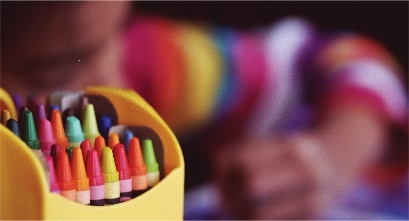 Hi! We will continue our fairy tale fun this week!We are also getting ready for the 100th day of school in February and will begin a practice of counting to 100.  We will have a fun snack that day so I will email a list of a few items kids can bring in if you want to sign up.This is a bit far our out-- but most of our birthdays fall in May, June and July.  I am thinking of having one big “birthday” party for everyone with a birthday in those months.  The party would be in May. If you have any ideas or would like to help in some way just let me know and we can get in touch. The school will be closed January 18th and 19th. Thanks! --LauraUpcoming Dates:January 18th MLK Day – School Closed January 19th Closed- Staff Development 